Publicado en Madrid el 24/05/2022 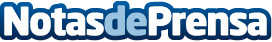 El Banco de España adjudica a Atos la renovación de los servicios de Identidad Digital de Clave Pública (PKI)El Banco de España ha adjudicado a Atos la renovación de la tecnología de PKI que da soporte a las Autoridades de Certificación de ESCB-PKI, así como la implementación de una nueva Autoridad de Certificación Online basada en la nueva tecnología de PKIDatos de contacto:Jennifer 620059329Nota de prensa publicada en: https://www.notasdeprensa.es/el-banco-de-espana-adjudica-a-atos-la Categorias: Nacional Finanzas E-Commerce http://www.notasdeprensa.es